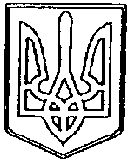 У К Р А Ї Н А          ЧОРТКІВСЬКА    МІСЬКА    РАДАВИКОНАВЧИЙ КОМІТЕТР І Ш Е Н Н Я від 21 лютого 2018 року                                   № 65Про надання містобудівних умов таобмежень на «Будівництво спортивного майданчика для міні-футболу з штучним покриттям на території ЗОШ І-ІІІ ступеня №5» по вул. Кн. В. Великого, 4Б в м. ЧортківРозглянувши заяву Управління освіти, молоді та спорту Чортківської міської ради в особі Поліщук Л.М.  від 20.02.2018, містобудівний розрахунок з техніко – економічними показниками на будівництво спортивного майданчика для міні-футболу з штучним покриттям на території ЗОШ І-ІІІ ступеня №5 по             вул. Кн. В. Великого, 4Б в м. Чортків та відповідно до рішенням Чортківської міської ради від 22.08.2017 №779 «Про затвердження нової редакції положення про відділ містобудування, архітектури та капітального будівництва Чортківської міської ради», (27 позачергова сесія сьомого скликання), абзацом 4 частини 1 статті 14 Закону України «Про основи містобудування», статтями 29 та 40 Закону України «Про регулювання містобудівної діяльності», керуючись підпунктом 9 пункту «а» частини 1 статті 31  Закону України «Про місцеве самоврядування в Україні»,  виконавчий комітет міської радиВИРІШИВ :1.Надати містобудівні умови та обмеження на будівництво спортивного майданчика для міні-футболу з штучним покриттям на території ЗОШ І-ІІІ ступеня №5 по вул. Кн. В. Великого, 4Б (додаються).2. Управлінню освіти, молоді та спорту Чортківської міської ради:2.1 отримати у встановленому порядку технічні умови на інженерне забезпечення проектного об’єкта;2.2 розробити у спеціалізованій проектній організації або архітектора, який має кваліфікаційний сертифікат на виконання робіт, робочий проект та провести його експертизу відповідно до чинного законодавства України;2.3 звернутися в інспекцію архітектурно будівельного контролю для реєстрації декларації (дозволу) про початок виконання будівельних робіт та прийняття в експлуатацію закінчених будівництвом об’єктів. 3.Копію рішення направити в відділ містобудування, архітектури та капітального будівництва міської ради.4.Контроль за виконанням даного рішення покласти на начальника відділу містобудування, архітектури та капітального будівництва міської ради    Глущук У.І.Міський голова                                              	         Володимир ШМАТЬКОДодатокЗАТВЕРДЖЕНОрішенням виконавчого комітету Чортківської міської радивід _________2018 № ______Містобудівні умови та обмеження для проектування об’єкта будівництваспортивного майданчика для міні-футболу з штучним покриттямна території ЗОШ І-ІІІ ступеня №5 вул. Кн.В. Великого,4Б, в м.Чортків     (назва об'єкта будівництва)  Загальні дані: 1. Вид будівництва, адреса або місцезнаходження земельної ділянки1. Вид будівництва, адреса або місцезнаходження земельної ділянкибудівництво спортивного майданчика для міні-футболу з штучним покриттям на території ЗОШ І-ІІІ ступеня №5                    по вул. Кн.В. Великого, 4Б в м. Чорткові;будівництво спортивного майданчика для міні-футболу з штучним покриттям на території ЗОШ І-ІІІ ступеня №5                    по вул. Кн.В. Великого, 4Б в м. Чорткові;2. Інформація про замовника2. Інформація про замовникаУправління освіти, молоді та спорту Чортківської міської радивул. Т. Шевченка, 21  м.Чортків;Управління освіти, молоді та спорту Чортківської міської радивул. Т. Шевченка, 21  м.Чортків;3. Відповідність цільового та функціонального призначення земельної ділянки містобудівній документації на місцевому рівні3. Відповідність цільового та функціонального призначення земельної ділянки містобудівній документації на місцевому рівніГенеральний план і перша черга забудова міста Чорткова, розроблений Українським державним проектним інститутом «Діпроомісто» м.Київ у 1973 роціГенеральний план і перша черга забудова міста Чорткова, розроблений Українським державним проектним інститутом «Діпроомісто» м.Київ у 1973 роціМістобудівні умови та обмеження: Містобудівні умови та обмеження: Містобудівні умови та обмеження: Містобудівні умови та обмеження: Містобудівні умови та обмеження: 1. Граничнодопустима висотність будинків, будівель та споруд у метрах1. Граничнодопустима висотність будинків, будівель та споруд у метрахвідсутнівідсутні2. Максимально допустимий відсоток забудови земельної ділянки2. Максимально допустимий відсоток забудови земельної ділянкиОрієнтовно до 45 %Орієнтовно до 45 %3. Максимально допустима щільність населення в межах житлової забудови відповідної житлової одиниці (кварталу, мікрорайону))3. Максимально допустима щільність населення в межах житлової забудови відповідної житлової одиниці (кварталу, мікрорайону))--------------------------------------4. мінімально допустимі відстані від об’єкта, що проектується, до червоних ліній, ліній регулювання забудови, існуючих будинків та споруд4. мінімально допустимі відстані від об’єкта, що проектується, до червоних ліній, ліній регулювання забудови, існуючих будинків та спорудОб’єкт знаходиться за межами червоної лінії та лінії регулювання забудови по вул. Кн.В. Великого, відстані до існуючих будинків здійснюється за дотримання вимог ДБН 360-92** «Містобудування. Планування і забудова міських і сільських поселень» (зі змінами), ДБН В.1.2.12-2008 «Будівництво в умовах ущільненої забудови». Вимог безпеки, нормативних документів.  Об’єкт знаходиться за межами червоної лінії та лінії регулювання забудови по вул. Кн.В. Великого, відстані до існуючих будинків здійснюється за дотримання вимог ДБН 360-92** «Містобудування. Планування і забудова міських і сільських поселень» (зі змінами), ДБН В.1.2.12-2008 «Будівництво в умовах ущільненої забудови». Вимог безпеки, нормативних документів.  5. Планувальні обмеження (охоронні зони пам’яток культурної спадщини, межі історичних ареалів, зони регулювання забудови, зони охоронюваного ландшафту, зони охорони археологічного культурного шару, в межах яких діє спеціальний режим їх використання, охоронні зони об’єктів природно-заповідного фонду, прибережні захисні смуги, зони санітарної охорони)5. Планувальні обмеження (охоронні зони пам’яток культурної спадщини, межі історичних ареалів, зони регулювання забудови, зони охоронюваного ландшафту, зони охорони археологічного культурного шару, в межах яких діє спеціальний режим їх використання, охоронні зони об’єктів природно-заповідного фонду, прибережні захисні смуги, зони санітарної охорони)відсутнівідсутні6. Охоронні зони об’єктів транспорту, зв’язку, інженерних комунікацій, відстані від об’єкта, що проектується, до існуючих інженерних мереж)6. Охоронні зони об’єктів транспорту, зв’язку, інженерних комунікацій, відстані від об’єкта, що проектується, до існуючих інженерних мереж)згідно з ДБН 360-92** «Містобудування. Планування і забудова міських і сільських поселень» (зі змінами) ; згідно з ДБН 360-92** «Містобудування. Планування і забудова міських і сільських поселень» (зі змінами) ; Начальник відділу містобудування,архітектури та капітального будівництва Чортківської міської ради  __________________________________________У.І.ГЛУЩУК